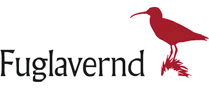 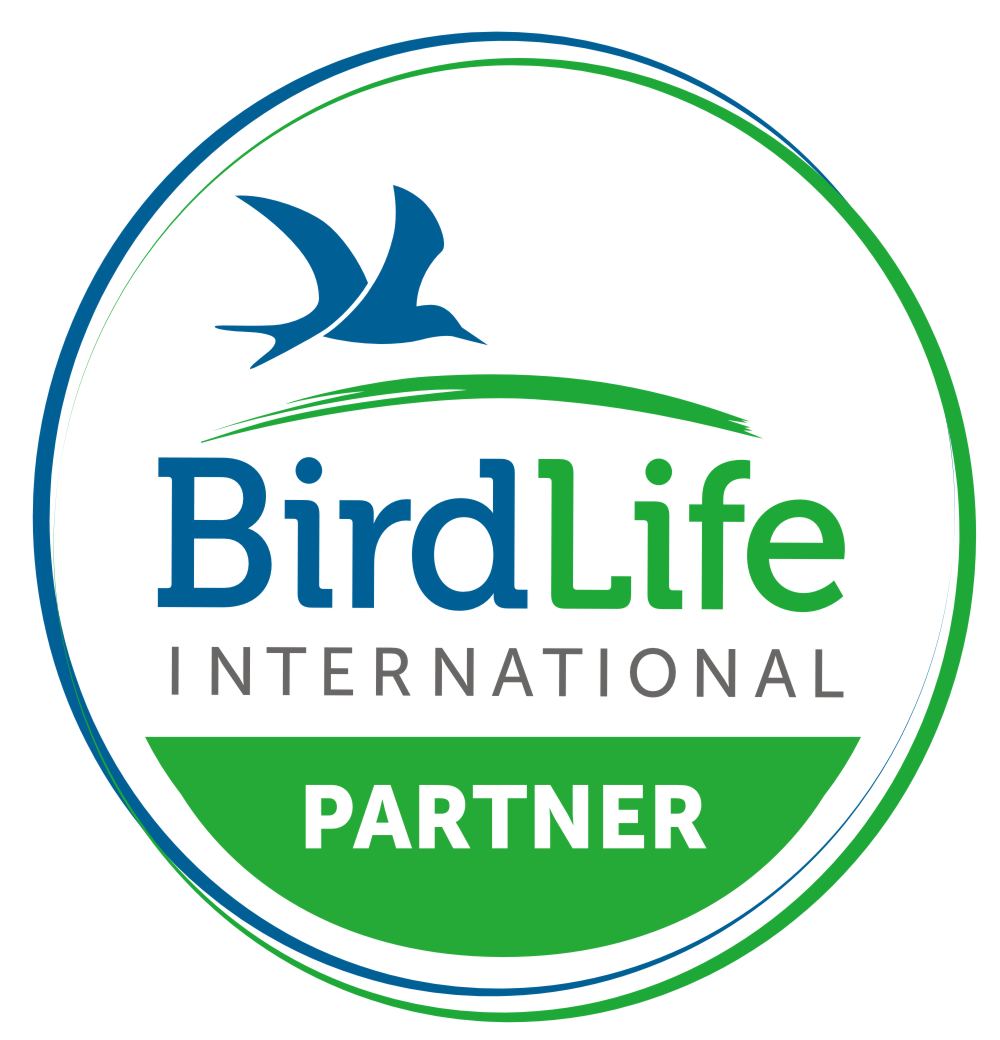 Markmiðið með Garðfuglakönnuninni er sem fyrr að athuga hvaða fuglar sækja í garða, í hve miklu magni og breytingar í tegundasamsetningu yfir vetrarmánuðina, skoða breytileika milli ára.  Nánari upplýsingar á https://fuglavernd.is/verkefnin/gardfuglar/gardfuglakonnun/ Staður: Athugunarvika:Athugasemdir:TegundSun.Mán.Þri.Mið.Fim.Fös.Lau.